Rámcová licenční smlouva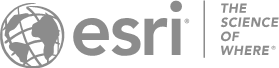 Smlouva č. 00314606.0Tato rámcová smlouva („smlouva“) byla uzavřena mezi subjektem uvedeným níže („zákazník“), společností Environmental Systems Research Institute, Inc. („Esri“), který má sídlo ve státě Kalifornie na adrese 380 New York Street, Redlands, Kalifornie, 92373-8100, USA, jako dodavatelem nabídek Esri podle ustanovení této smlouvy; a distributorem uvedeným níže („distributor“). Společnost Esri opravňuje distributora k poskytování přístupu k nabídkám Esri a distribuování aktualizací a poskytování technické podpory k produktům, jak je popsáno v aktuálním programu distributora pro poskytování služeb systémové podpory (údržby, maintenance).Tato smlouva představuje celou a jedinou dohodu smluvních stran týkající se předmětu této smlouvy a nahrazuje veškeré předchozí smlouvy, dohody a ujednání týkající se tohoto předmětu smlouvy. Žádná ze smluvních stran se neopírá o žádné tvrzení, prohlášení nebo záruku, které nejsou výslovně uvedeny v této smlouvě. Tato smlouva se skládá z této stránky s podpisy, podmínek a ujednání, jež začínají na následující straně, a všech uvedených příloh. S výjimkou popisů produktů nebo služeb, objednaného množství, cen a pokynů pro dodání, případně sjednávané v objednávce služeb podepsané zákazníkem a společností Esri, jsou všechny podmínky obsažené v jakémkoli objednávkovém dokumentu neplatné a neúčinné. Veškeré změny a úpravy této smlouvy musí být učiněny písemně a musí je podepsat smluvní strany.Smluvní strany mohou tuto smlouvu podepsat v kopiích nebo pomocí elektronického podpisu; toto vyhotovení je platné, i když původní dokument v tištěné podobě nesoucí původní podpisy smluvních stran není poskytnut. Tato smlouva je vyhotovena a nabývá platnosti od data posledního podpisu níže.Oprávnění zástupci každé ze smluvních stran svým podpisem níže potvrzují a vyjadřují souhlas s podmínkami této smlouvy:INSTITUT PLÁNOVÁNÍ A ROZVOJE HLAVNÍHOMĚSTA PRAHY	ARCDATA PRAHA, s.r.o.(Zákazník)	(Distributor)Sídlo společnosti: 		Sídlo společnosti:  	Zástupce:	Zástupce:Podpis oprávněné osoby	Podpis oprávněné osobyJméno hůlkovým písmem: 		Jméno hůlkovým písmem:  	Funkce: 		Funkce:  	Datum: 		Datum:  	ENVIRONMENTAL SYSTEMS RESEARCH INSTITUTE, INC.(Esri)380 New York Street, Redlands, CA 92373-8100 Zástupce:  	Podpis oprávněné osobyJméno hůlkovým písmem:  	Funkce:  	Datum:  	Kontaktní údaje zákazníkaKontakt: 		Telefon:  	Adresa: 		Fax:  	Město, stát, PSČ: 		E-mail:  	 Příloha A uvádí definice důležitých termínů, které se používají v této smlouvě. Jednotlivé oddíly této smlouvy mohou obsahovat další definice, které se používají výlučně v rámci dotyčného oddílu.VŠEOBECNÁ UDĚLENÍ PRÁV A OMEZENÍUdělení práv. Za podmínky, že zákazník uhradil všechny příslušné poplatky, a v souladu s touto smlouvou Esriposkytuje služby, jak se uvádí v této smlouvě;uděluje zákazníkovi nevýhradní a nepřevoditelné právo a licenci nebo předplatné pro přístup k produktům Esri, jak se uvádí ve specifikacích a v příslušných objednávkových dokumentech; azmocňuje zákazníka ke kopírování a tvorbě odvozených děl z dokumentace pro interní potřebu zákazníka v souvislosti s oprávněným používáním produktů Esri ze strany zákazníka. Zákazník začlení následující upozornění na autorská práva společnosti Esri a jejích poskytovatelů licence do veškerých odvozených materiálů:„Části tohoto dokumentu obsahují duševní vlastnictví společnosti Esri a jejích licenčních partnerůa používají se za podmínek licence. Copyright © [Zákazník vloží datum/data podle autorských práv ze zdrojových materiálů.] Esri a její licenční partneři. Všechna práva vyhrazena.”Udělení práv v tomto oddílu (i) zůstává v platnosti po dobu předplatného nebo po příslušnou dobu nebo bez časového omezení, není-li v objednacích dokumentech stanovena nebo uvedena příslušná doba, a (ii) podléhá dalším právům a omezením uvedeným v této smlouvě včetně přílohy B.Přístup pro konzultanty a smluvní partnery. Zákazník může oprávnit své konzultanty nebo smluvní partnery (i) k hostování produktů Esri pro zákazníka a (ii) k použití produktů Esri výhradně ve prospěch zákazníka. Zákazník bude plně odpovídat za dodržování této smlouvy jeho konzultanty a smluvními partnery a zajistí, aby každý konzultant nebo smluvní partner po dokončení práce zadané zákazníkem přestal dané produkty Esri používat. Je zakázáno, aby konzultanti nebo smluvní partneři měli přístup k produktům Esri či je využívali, pokud by se tak nedělo výhradně k prospěchu zákazníka.Výhrada práv. Veškeré produkty Esri jsou autorská díla společnosti Esri a jejích licenčních partnerů. Všechna práva, která nejsou výslovně uvedena v této smlouvě, jsou vyhrazena.Zákaznický obsah. Společnost Esri nezískává na základě této smlouvy žádná práva k zákaznickému obsahu, kromě těch, která jsou nezbytná pro poskytování produktů a služeb Esri zákazníkovi.SOFTWARE A SLUŽBY ONLINE SERVICESDefinice. Následující definice doplňují definice uvedené v příloze A:„Anonymní uživatelé” (Anonymous Users) označují všechny osoby, které mají veřejný přístup (tj. bez nutnosti zadání pověření pojmenovaného uživatele) k libovolné části zákaznického obsahu nebo aplikacím s přidanou hodnotou zákazníka.„Přihlašovací údaje aplikace” (App Login) označují systémem generované přihlašovací údaje aplikace a heslo, které jsou poskytnuty při registraci aplikace s přidanou hodnotou ve službách Online Services, které umožňují aplikaci s přidanou hodnotou přístup ke službám Online Services a jejich užívání, když jsou do ní integrovány.„Licence pro nasazení komerční aplikace” (Commercial App Deployment License) znamená licenci na distribuci aplikací s přidanou hodnotou třetím stranám za poplatek.„Licence pro současné použití více uživateli (Concurrent Use License)” je licence na instalaci a užívání Softwaru ve více počítačích propojených v síti, avšak za předpokladu, že počet souběžných uživatelů nesmípřekročit počet udělených licencí. Licence pro současné použití více uživateli zahrnuje právo spouštět pasivní záložní instance softwaru pro správu licence pro současné použití více uživateli v prostředí odděleného operačního systému pro účely dočasné podpory v případě selhání.„Licence pro nasazení (Deployment License)” je licence k zahrnutí komponentů produktu ArcGIS Runtime do aplikací s přidanou hodnotou a distribuci aplikace s přidanou hodnotou koncovým uživatelům zákazníka.„Licence pro produkční server (Deployment Server License)” je licence k používání softwaru na základě licence pro server pro veškeré účely povolené touto smlouvou tak, jak je popsáno v dokumentaci.„Licence pro vývojový server (Development Server License)” je licence k používání Softwaru na základě licence pro server pouze pro účely vytváření a testování aplikací s přidanou hodnotou, jak je popsánov dokumentaci.„Užití pro vývoj (Development Use)” je oprávnění instalovat a používat produkty pro účely vytváření a testování aplikací s přidanou hodnotou, jak je popsáno v dokumentaci.„Licence na dvě použití” (Dual Use License) je oprávnění instalovat software do stolního počítače a současně jej užívat v zařízení PDA (Personal Digital Assistant) nebo v mobilním zařízení, pokud tento softwareve kterémkoli momentu užívá pouze jediná osoba.„Licence pro pasivní záložní instalace (Failover License)” je licence k instalaci Softwaru na redundantní systémy pro účely převzetí služeb, redundantně instalovaný software však smí být v provozu pouze po dobu, kdy je primární server mimo provoz. Jakmile bude primární server (nebo jiný záložní server) uveden do provozu, tyto záložní instalace softwaru budou ponechány v nečinnosti, s výjimkou údržby systému a aktualizace databází.„Pojmenovaný uživatel (Named User)” označuje zaměstnance, zástupce, konzultanty nebo dodavatele zákazníka, jimž zákazník přiřadil unikátní zabezpečené přihlašovací údaje (identita) umožňující přístupk produktu, který takovouto identitu vyžaduje pro zpřístupnění funkcí v produktu spravovaných na základě identity, a to výhradně ve prospěch zákazníka. Pro vzdělávací účely mohou Pojmenovaní uživatelé zahrnout registrované studenty.„Pověření pojmenovaného uživatele (Named User Credential)” označuje přihlašovací jméno konkrétní osoby s příslušným heslem, jež této osobě umožňuje přístup k produktům a užívání těchto produktů.„Licence pojmenovaného uživatele (Named User License)” označuje právo jednoho pojmenovaného uživatele užívat konkrétní produkt Esri.„Předplatné služeb Online Services (Online Services Subscription)” označuje předplatné na dobu určitou, které poskytuje jednomu nebo více pojmenovaným uživatelům právo na přístup k službám Online Services a jejich užívání.„Redistribuční licence (Redistribution License)” je oprávnění reprodukovat a distribuovat software za předpokladu, žeZákazník reprodukuje a distribuuje software jako celek.Ke každé kopii softwaru je přiložena licenční smlouva, která chrání software stejně jako tato smlouva, a příjemce se zaváže k dodržování jejích podmínek.Zákazník bude reprodukovat všechna prohlášení o autorských právech a ochranné známky.Zákazník nebude ostatním za užívání softwaru účtovat poplatky.„Licence pro server” (Server License) je licence k instalování a užívání softwaru na jakémkoli počítači používaném jako server. Licence pro server mohou být omezeny na určitý počet procesorových jader serveru nebo na distribuované nasazení na více serverech podle popisu v objednacích dokumentech nebov dokumentaci. Pokud popis softwaru zahrnuje práva použití pro účely převzetí služeb v případě selhání, každá jednotlivá licence pro server zahrnuje licenci pro pasivní záložní instalaci.„Kredit na služby (Service Credit)” je směnná jednotka ke spotřebě služeb, kterou lze použít s předplatným služeb Online Services.„Nástroje pro sdílení (Sharing Tools)” jsou funkce publikování zahrnuté v ArcGIS Enterprise nebove službách Online Services jako součást oprávněného užívání ze strany zákazníka, které mu umožňují poskytnout jeho zákaznický obsah a aplikace s přidanou hodnotou třetím stranám nebo anonymním uživatelům.„Licence pro jednoho uživatele (Single Use License)” je licence pro určitého oprávněného koncového uživatele k instalaci a používání softwaru na jediném určitém počítači. Tento určitý oprávněný koncový uživatel může rovněž instalovat druhou kopii do druhého počítače výhradně pro vlastní použití, pokud bude v jednom okamžiku používána vždy pouze jedna kopie Softwaru. V rámci stejné licence nesmí softwarek žádným jiným účelům užívat žádný jiný koncový uživatel.„Licence pro pracovní server (Staging Server License)” je licence k používání Softwaru na základě licence pro server k vytváření a testování aplikací s přidanou hodnotou a mapových mezipamětí (cache), k provádění akceptačního testování uživateli, testování výkonu a testování zátěže jiného softwaru jiného výrobce, publikace nových aktualizací obchodních dat a k provádění školicí činnosti, jak je popsánov dokumentaci. Zákazník smí používat aplikace s přidanou hodnotou a mapovou cache s licencemi pro vývojové a produkční servery.Typy licence a předplatného. Společnost Esri poskytuje Produkty na základě jednoho nebo více typů licencí nebo předplatného uvedených v definicích výše. Dokumentace a objednávkové dokumenty určují, který typ licence nebo předplatného se na objednané produkty vztahuje.Podmínky užívání softwaru.Zákazník smíInstalovat, zobrazovat a uchovávat software a data na elektronickém úložném zařízení.Pořizovat archivní kopie a běžné zálohy počítače.Instalovat a užívat novější verze softwaru souběžně s verzí, která má být nahrazena, po přiměřené přechodové období nepřekračující 6 měsíců, pokud nasazení některé z verzí nepřekročí počet, pro který zákazník vlastní licenci; poté zákazník nebude používat software ve větším souhrnném počtu, než pro který vlastní licenci. Toto právo na souběžné užití se nevztahuje na software s licencí k užití pro vývoj.Přesouvat software v konfiguraci, na kterou se vztahuje licence, do náhradního počítače.Distribuovat třetím stranám software a související autorizační kódy nutné k užívání licence pro nasazení.Orgány státní správy a samosprávy nebo neziskové organizace, které provozují webové stránky nebo nabízí internetové služby, mohou používat software serveru na vytváření výnosu pro účel návratu nákladů, nikoliv pro zisk.Zákazník si může software individuálně upravovat pomocí libovolného makra nebo skriptovacího jazyka, rozhraní API nebo knihoven zdrojových nebo objektových kódů, ale pouze v rozsahu, v jakém je individualizace popsána v dokumentaci.Zákazník smí používat veškerá písma poskytnutá se softwarem v rámci autorizovaného užívání softwaru. Zákazník smí rovněž používat písma Esri samostatně k tisku jakéhokoli výstupu vytvořeného za použití softwaru. Veškerá omezení užívání písem od třetích stran obsažených v softwaru jsou uvedena přímo v souboru písma.Esri zveřejňuje podmínky použití softwaru pro konkrétní produkty na adrese https://www.esri.com/legal/scope- of-use.Podmínky užívání služeb Online Services (též služeb online).a. Popisy služeb Online Services. Esri zveřejňuje podmínky použití služeb Online Services pro konkrétní předplatné na https://www.esri.com/legal/scope-of-use adrese. Použití služeb Online Services se též řídí podmínkami cloudových služeb uvedenými v příloze B.b	Úpravy služeb Online Services. Společnost Esri může kdykoli změnit služby Online Services a přidružená rozhraní API na základě oznámení zásadních změn s 30denní ohlašovací lhůtou a 90denní ohlašovací lhůtou pro zařazení mezi zastaralé. V případě, že jakékoli pozměnění, ukončení poskytování služeb Online Services nebo jejich zařazení mezi zastaralé bude mít významný nepříznivý dopad na operace zákazníka, může se společnost Esri dle svého uvážení pokusit o opravu, nápravu nebo poskytnutí alternativního řešení pro služby online. Pokud uskutečnitelné řešení není komerčně přiměřené, zákazník je oprávněn ke zrušení svého předplatného služeb Online Services a společnost Esri případně vydá poměrnou náhradu.c.	Sdílení zákaznického obsahu. Sdílení zákaznického obsahu prostřednictvím nástrojů pro sdílení umožňuje třetím stranám užívání, ukládání, ukládání do mezipaměti, kopírování, reprodukci, distribuci a další distribuci, přenos a další přenos zákaznického obsahu prostřednictvím služeb Online Services. Společnost Esri nenese odpovědnost za ztráty, odstranění, úpravy či odhalení zákaznického obsahu vyplývající z užívání nebo zneužití nástrojů pro sdílení. Zákazník smí užívat nástroje pro sdílení pouze na vlastní riziko.Licence pojmenovaného uživatele. S výjimkou případů výslovně stanovených v této smlouvě se následující podmínky vztahují na software a služby Online Services, pro které zákazník získá licence pojmenovaného uživatele.Pojmenovaní uživatelé.Přihlašovací údaje pověření pojmenovaného uživatele jsou určeny pouze pro dotyčné uživatele a nesmí být sdíleny s jinými jednotlivci.Zákazník může změnit přiřazení licence pojmenovaného uživatele na jiného uživatele, pokud předchozí uživatel již přístup k softwaru nebo službám Online Services nevyžaduje.Zákazník nesmí přidávat jako pojmenované uživatele třetí strany, jiné než třetí strany uvedené v definici pojmenovaných uživatelů.b.Anonymní uživatelé. Anonymní uživatelé se mohou dostat k softwaru nebo službám Online Services pouze prostřednictvím aplikací s přidanou hodnotou, které poskytují přístup ke službám nebo obsahu, jež byly publikovány pro sdílený přístup, prostřednictvím nástrojů pro sdílení.Aplikace s přidanou hodnotou.Zákazník odpovídá za vývoj, fungování a technickou podporu zákaznického obsahu a aplikací s přidanou hodnotou.Zákazník nesmí vložit pověření pojmenovaného uživatele do aplikací s přidanou hodnotou. Aplikace s přidanou hodnotou umožňující přístup k zákaznickému obsahu, který není veřejně sdílen prostřednictvím Nástrojů pro sdílení, musí vyžadovat, aby se jednotliví uživatelé přihlašovali do těchto aplikací pomocí svých jedinečných přihlašovacích údajů pojmenovaného uživatele.Zákazník může vložit přihlašovací údaje aplikace do aplikací s přidanou hodnotou, které poskytují anonymním uživatelům přístup ke službám nebo obsahu, jež byly publikovány pro sdílený přístup anonymních uživatelů, prostřednictvím nástrojů pro sdílení.Zákazník nesmí vložit přihlašovací údaje aplikace do aplikací s přidanou hodnotou umožňujících přístup k zákaznickému obsahu, který není veřejně sdílen prostřednictvím Nástrojů pro sdílení. Aplikace s přidanou hodnotou umožňující přístup k zákaznickému obsahu, který není veřejně sdílen prostřednictvím Nástrojů pro sdílení, musí vyžadovat, aby se jednotliví uživatelé přihlašovali do těchto aplikací pomocí svých jedinečných přihlašovacích údajů pojmenovaného uživatele.Zákazník nesmí poskytnout třetím stranám, jiným než jsou třetí strany zahrnuté v definici pojmenovaných uživatelů, přístup k softwaru nebo službám Online Services jinak, než v rámci svých aplikací s přidanou hodnotou.Zákazník může převádět aplikace s přidanou hodnotou na jakoukoli třetí stranu pro použití ve spojení s vlastní softwarovou licencí nebo předplatným služeb Online Services třetí strany.2.7 Programy pro omezené použití.Zkušební programy, evaluační programy a programy k beta verzím. Produkty získané v rámci zkušebního programu, evaluačního programu nebo programu beta verze mají licenci pouze k účelům hodnocení a testování,   a nikoli ke komerčnímu užívání. Takové užívání je na vlastní riziko zákazníka a produkty nemají nárok na systémovou podporu (maintenance). Pokud před vypršením zkušební licence, evaluační licence nebo licence k beta verzi nezmění zákazník svoji zkušební licenci na zakoupenou licenci či předplatné, může zákazník ztratit veškerý zákaznický obsah a přizpůsobení, které provedl během licenčního období. Pokud si zákazník nepřeje zakoupit licenci nebo předplatné, měl by takový zákaznický obsah vyexportovat před vypršením platnosti licence.Vzdělávací programy. Zákazník souhlasí, že bude produkty poskytnuté v rámci vzdělávacího programu užívat výhradně pro vzdělávací účely a pouze po dobu platnosti vzdělávacího programu. Zákazník produkty neužije k žádnému administrativnímu účelu, pokud nezískal licenci k administrativnímu užití. „Administrativní užití” znamená administrativní činnosti, které nejsou přímo spojeny s výukou nebo vzděláváním, jako je mapování majetku, facility management, demografická analýza, trasování, bezpečnost výukových prostora analýza dostupnosti. Zákazník nesmí produkty užívat k vytváření příjmů nebo zisků.Grantové programy. Zákazník může produkty poskytnuté v rámci grantového programu užívat pouzek nekomerčním účelům. S výjimkou kompenzace nákladů na používání a provozování produktů zákazník nesmí produkty užívat k vytváření příjmů nebo zisků.Jiné programy Esri pro omezené použití. Získá-li zákazník produkty v rámci jakéhokoli programu pro omezené užití, který není uveden výše, užívání produktů zákazníkem může podléhat podmínkám stanoveným na příslušné spouštěcí stránce nebo v registračním formuláři nebo dle popisu na webové stránce společnosti Esri, což bude dodatkem k podmínkám této smlouvy, které nejsou s tímto v rozporu.DATADefinice. Následující definice doplňují definice uvedené v příloze A:„Data seznamu podniků” označují libovolnou datovou sadu obsahující seznam podniků a mohou obsahovat jiné přiřazené atributy podniků.„Esri Content Package” znamená digitální soubor zahrnující data podkladové mapy služeb Online Services extrahovaná ze služeb Online Services.„Data silniční sítě” jsou data zahrnující nebo popisující informace o silnicích, ulicích a souvisejících prvcích.Povolené využití.Nemá-li jiné písemné oprávnění, smí zákazník data využívat pouze s produkty, pro které společnost Esri tato data poskytla.V souladu s omezeními uvedenými v této smlouvě, za předpokladu, že zákazník k reprezentacím dat přiloží prohlášení o vlastnictví dat, které jako zdroj částí dat použitých pro reprezentace dat uznává společnost Esri nebo její příslušné poskytovatele licencí, může zákazník:Vytvářet reprezentace dat v tištěné podobě nebo ve statickém elektronickém formátu (např. PDF, GIF, JPEG, HTML); v aplikaci ArcGIS Web Maps nebo Esri Story Maps pro účely vizualizace dat (včetně základních interakcí, jako je posun, zvětšování nebo identifikace mapových prvků s jednoduchými vyskakovacími okny); aPoužívat a zahrnovat takové reprezentace dat do prezentačních balíčků, marketingových studií nebo jiných zpráv či dokumentů obsahujících obrázky map nebo souhrny dat odvozené z užívání produktů Esri třetím stranám.Zákazník může data podkladových map služeb Online Services stáhnout do svého systému prostřednictvím balíčků s obsahem Esri Content Package a následně je doručit (přenést) do libovolného zařízení pro účely použití s licencovanými aplikacemi vytvořenými pomocí ArcGIS Runtime a ArcGIS Desktop. Zákazník nesmí tato data jiným způsobem sbírat, stahovat ani uchovávat.Zákazník může interně používat geokódované výsledky, které jsou získány a uloženy v souladu s touto smlouvou. Zákazník nesmí geokódované výsledky dále distribuovat, pouze za účelem (i) používání a/nebozobrazení na mapě ve spojení s veřejnými webovými stránkami zákazníka nevytvářejícími příjem, (ii) povolení přístupu pro třetí strany pro účely provádění obchodů zákazníka nebo (iii) poskytování statických výsledků, statického výstupu nebo vytváření statických podkladových map pro třetí strany na nekomerčním základě/bez vytváření příjmu.Omezení užívání.Zákazník nesmí způsobit přivlastnění dat zákazníky ani oprávnit své zákazníky k přivlastnění dat, používat data v rámci neoprávněné služby nebo produktu ani poskytovat data prostřednictvím třetí osoby nebo jejím jménem.Zákazník nesmí používat data ani třetím stranám umožnit používání dat za účelem kompilace, vylepšování, ověřování, doplňování, rozšiřování ani odstraňování z celku informací, které jsou prodávány, pronajímány, publikovány, dodávány nebo jakýmkoli jiným způsobem poskytovány třetí straně.Data seznamu podniků. Bez písemného svolení zákazník nesmí používat data seznamu podniků pro žádný účel přímého marketingu, publikování za účelem následného prodeje ani distribuce žádné třetí straně v rámci seznamů adres, adresářů, obchodních adresářů nebo jiných souborů informací.Data silniční sítě. Zákazník může používat data silniční sítě pro účely mapování, geokódování, navigace a analýzy dopravní sítě. Nemá-li k tomu zákazník písemné svolení, nesmí data silniční sítě používat proposkytování navigace v reálném čase, k čemuž patří i upozorňování uživatele na blížící se kroky (například na blížící se zatáčku) nebo k výpočtu alternativní trasy v případě, že uživatel neodbočí na stanoveném místě,synchronizovanou navigaci více vozidel, nebosynchronizovanou optimalizaci trasy.Data produktu Business Analyst. Zákazník smí ukládat do mezipaměti data poskytovaná mobilní aplikacíArcGIS Business Analyst na mobilním zařízení pro použití ve spojení se serverem ArcGIS Business Analyst Server. Zákazník nesmí tato data jiným způsobem ukládat do mezipaměti ani stahovat.Licence k částem datových sad: Objedná-li si zákazník část datové sady (např. zemi, region, stát nebo lokální část globální databáze), smí užívat pouze příslušnou část sady, ke které má licenci, a žádnou jinou část kompletní datové sady.Data mezinárodních hranic společnosti Michael Bauer Research („data MBR”). Právo zákazníka užívat data stažená do prostor zákazníka (např. data MBR uložená v aplikacích ArcGIS Enterprise nebo ArcGIS Desktop) vyprší dva roky po stažení.Doplňkové podmínky pro data. Někteří poskytovatelé licencí pro data po Esri požadují předávání doplňkových autorských požadavků a podmínek použití zákazníkovi. Tyto podmínky doplňují a upravují podmínky této smlouvy a jsou dostupné na adrese www.esri.com/legal/third-party-data.ÚDRŽBA (nebo též SYSTÉMOVÁ PODPORA či MAINTENANCE)Zákazníci v USA. Společnost Esri bude poskytovat systémovou podporu pro software a služby Online Services v souladu s programem systémové podpory a podpory Esri a touto smlouvou, pokud zákazník působí ve Spojených státech.Zákazníci mimo USA. Zákazníci mohou získat služby systémové podpory od svého místního autorizovaného distributora Esri na základě podmínek tohoto autorizovaného distributora.SLUŽBYZákazníci v USA. Společnost Esri může zákazníkům v USA poskytovat cloudové služby spravované Esri, školení nebo profesionální služby včetně programu výhod na základě příslušného objednávkového dokumentu.Pokud zákazník nepodepsal smlouvu se společností Esri stanovující podmínky pro tyto služby, plnění společnosti Esri podléhá podmínkám služeb uvedeným formou odkazu, které naleznete na adrese https://www.esri.com/content/dam/esrisites/en-us/media/legal/services/ma-services.pdf. Tištěná kopie těchto podmínek bude poskytnuta na vyžádání.Zákazníci mimo USA. Zákazníci mimo USA mohou získat služby od svého místního autorizovaného distributora.PŘÍLOHA ASLOVNÍK TERMÍNŮNásledující slovník termínů platí pro všechny produkty a služby Esri, jež Esri může poskytovat svým zákazníkům. Určité produkty a služby Esri nemusejí být pokryty touto smlouvou. Ignorujte prosím případné podmínky, které neplatí pro produkty či služby Esri poskytované v rámci této smlouvy.„Přidružený subjekt” označuje jakýkoli subjekt, který přímo nebo nepřímo (i) ovládá, (ii) je ovládán nebo (iii) má společné ovládání se smluvní stranou, přičemž termín „ovládání” znamená držení více než 50 procent akciís hlasovacím právem nebo jiného podílu s hlasovacím právem ovládaného subjektu.„API” označuje aplikační programovací rozhraní (Application Programming Interface).„Web ArcGIS” označuje portál www.arcgis.com a veškeré související či následnické webové stránky.„Autorizační kód” je jakýkoli klíč, autorizační číslo, aktivační kód, přihlašovací údaje, token, uživatelské jméno a heslo k účtu nebo jiný mechanismus nutný k užívání produktů Esri.„Beta verze” je kterákoli alfa verze, beta verze nebo jiná předprodejní verze produktu.„Cloudové služby” jsou služby Online Services a EMCS (Esri Managed Cloud Services).„Obsah” znamená data, obrázky, fotografie, animace, videa, zvuky, texty, mapy, databáze, datové modely, tabulky, uživatelská rozhraní, grafické prvky, ikony, software a další prostředky, používané ve spojení s produkty a službami Esri.„Ovládání” znamená držení více než 50 procent akcií s hlasovacím právem nebo jiného podílu s hlasovacím právem ovládaného subjektu.„Zákaznický obsah” znamená jakýkoli obsah, který zákazník poskytuje, používá nebo vyvíjí ve spojitosti s tím, jak zákazník využívá produkty nebo služby Esri, včetně aplikací s přidanou hodnotou. Zákaznickým obsahem se nerozumí zpětná vazba, návrhy nebo požadavky na vylepšení, které zákazník poskytne společnosti Esri.„Data” označují jakékoli komerčně dostupné digitální datové sady, včetně například geografických vektorových dat, rastrových dat, zpráv nebo přidružených tabulkových atributů, které Esri dodává v balíčcích s ostatními produkty Esri nebo které poskytuje samostatně.„Dodávky” označují vše, co Esri dodává zákazníkovi jako výsledek výkonu služeb Professional Services.„Dokumentace” znamená veškeré referenční materiály pro uživatele poskytované společností Esri společně s dodávkou nebo produktem Esri.„Cloudové služby spravované Esri” neboli „EMCS” znamenají cloudovou infrastrukturu konkrétního zákazníka, software, data a síťovou platformu hostovanou, spravovanou a zpřístupňovanou zákazníkovi nebo koncovým uživatelům zákazníka společností Esri prostřednictvím internetu.„Produkt Esri” označuje libovolný produkt nebo dokumentaci. Pokud Esri poskytuje školení nebo profesionální služby přímo zákazníkovi, zahrnuje termín produkt Esri rovněž dodávky a školicí materiály. Produkt Esri nezahrnuje služby a obsah třetí strany.„GIS” označuje geografický informační systém.„Systémová podpora” (nebo též „maintenance” či „údržba”) označuje předplacený program poskytovaný společností Esri, který opravňuje zákazníka k získávání aktualizací produktů a ostatních výhod, například přístupu k technické podpoře a webovým výukovým prostředkům s volitelnou intenzitou.„Škodlivý kód” označuje softwarové viry, červy, logické bomby, trojské koně nebo jiný počítačový kód, soubory nebo programy určené k přerušení, zničení či omezení funkcí počítačového softwaru, hardwaru nebo telekomunikačních zařízení.„Služby Online Services” (nebo též „služby online”) označují jakýkoli komerčně dostupný internetový geoprostorový systém poskytovaný společností Esri, včetně aplikací a souvisejících rozhraní API pro ukládání, správu, publikování a užívání map, dat a dalších informací. Služby Online Services nezahrnují data a obsah.„Objednávkové dokumenty” označují prodejní nabídku, nabídku obnovení systémové podpory, nákupní objednávku, návrh, objednávku služeb nebo jiný dokument identifikující produkt Esri, aktualizace nebo služby objednané zákazníkem.„Časově neomezená licence” označuje licenci k užívání verze produktu Esri, pro kterou byly uhrazeny příslušné licenční poplatky, po dobu neurčitou, pokud ji neukončí společnost Esri nebo zákazník na základě této smlouvy.„Produkt” znamená software, data, a služby Online Services.„Profesionální služby” (nebo též „Professional Services”) označují jakékoli vývojové nebo poradenské služby poskytované společností Esri zákazníkovi.„Vzorky” znamenají vzorový kód, vzorové aplikace, doplňky či vzorová rozšíření produktů.„Služby” znamenají systémovou podporu. Pokud Esri poskytuje cloudové služby EMCS, školení nebo profesionální služby přímo zákazníkovi, potom termín „služby” zahrnuje rovněž EMCS, školení a profesionální služby.„Software” označuje jakýkoli vlastní komerční software vyjma dat, k němuž lze získat přístup nebo jej stáhnout prostřednictvím webových stránek autorizovaných společností Esri nebo který společnost Esri dodává na libovolných médiích a v kterémkoli formátu, včetně záloh, aktualizací, aktualizací Service Pack, oprav, oprav Hot Fix nebo povolených sloučených kopií.„Specifikace” znamená (i) dokumentaci k softwaru a službám Online Services, (ii) rozsah prací stanovený v jakékoli objednávce služeb nebo (iii) popis kurzu zveřejněný společností Esri v případě školení.„Objednávka služby” znamená objednávkový dokument týkající se služeb.„Termínovaná licence” označuje licenci k užívání produktu Esri pro omezené časové období („platnost”).„Obsah třetí strany” znamená jakýkoli obsah, který může zákazník získat z webové stránky třetí strany nebo který mohou osoby jiné, než jsou zaměstnanci, dodavatelé či smluvní partneři společnosti Esri, nahrát na webové stránky společnosti Esri.„Školení” označuje (i) školení pro produkt nebo (II) související školení, které společnost Esri poskytuje na základě této smlouvy.„Školicí materiály” označují digitální nebo tištěný obsah potřebný k absolvování školení, který může zahrnovat například pracovní sešity, data, koncepty, cvičení, posudky a zkoušky.„Aplikace s přidanou hodnotou” označuje aplikaci vyvinutou zákazníkem pro použití ve spojení s autorizovaným užíváním jakéhokoli softwaru, dat nebo služeb Online Services.PŘÍLOHA BVŠEOBECNÉ PODMÍNKY A UJEDNÁNÍNásledující všeobecné podmínky a ujednání platí pro všechny produkty a služby Esri, jež Esri může nabízet svým zákazníkům. Určité produkty a služby Esri nemusejí být k dispozici v rámci této smlouvy. Ignorujte prosím případné podmínky, které neplatí pro produkty či služby Esri poskytované v rámci této smlouvy.ČLÁNEK B.1 – VŠEOBECNÁ OMEZENÍ POUŽITÍNení-li to výslovně povoleno v této smlouvě, zákazník nebude provádět tyto činnostiprodej služeb nebo produktů Esri, jejich pronájem, poskytování sublicencí, půjčování, sdílení nebo jejich převod,distribuce nebo poskytování přímého přístupu ke službám nebo produktům Esri třetím stranám, a to jak v celku, tak po částech, včetně například rozšíření, komponent nebo knihoven DLL,distribuovat autorizační kódy třetím stranám,zpětná analýza, dekompilace nebo převod libovolného zkompilovaného produktu nebo dodávky do zdrojového kódu,jakékoli pokusy o vyhnutí se technologickým opatřením, která řídí přístup k produktům Esri nebo jejich užívání,ukládání, ukládání do mezipaměti, užívání, odesílání, distribuce nebo sublicencování obsahu či jiné užívání produktů Esri porušující práva Esri nebo třetích stran, včetně práv duševního vlastnictví, vlastnických práv, zákonů proti diskriminaci, zákonů o exportu či jiných platných zákonů nebo předpisů,odstranění či zakrytí upozornění na patentová práva, autorská práva, ochranné známky, vlastnická práva nebo popisky společnosti Esri nebo jejích licenčních partnerů obsažená v kterémkoli produktu Esri, v jeho výstupu, souboru metadat nebo webové či tištěné stránce s informacemi o vlastnictví dat či dokumentace poskytnutých v souladu s tímto dokumentem nebo k nim připojená,oddělování nebo nezávislé užívání samostatných nebo dílčích součástí produktů Esri,začlenění kterékoli části produktů Esri do produktu nebo služby pro užití třetí stranou představující konkurenci těchto produktů Esri,publikování nebo jakékoli jiné sdělování výsledků výkonnostních testů beta verze produktu bez předchozího písemného souhlasu společnosti Esri a jejích poskytovatelů licence, neboužívání, začleňování, úpravy, distribuce, zpřístupnění nebo kombinování jakéhokoli produktu Esri způsobem, jehož následkem by produkt Esri podléhal podmínkám otevřené licence (open-source) (např. GPL), které vyžadují, aby se na jakoukoli část produktů Esri vztahovaly další podmínky, například aby počítačový kódbyl dostupný ve formě zdrojového kódu třetím stranám,byl v rámci licence poskytnut třetím stranám pro účely vytváření odvozených děl neboumožňoval bezplatnou další distribuci třetím stranám; nebovytvářet příjem poskytováním přístupu k softwaru nebo službám Online Services prostřednictvím aplikace s přidanou hodnotou.Tato omezení se nepoužijí v míře, v níž jsou v konfliktu s platnými zákony či předpisy.ČLÁNEK B.2 – PLATNOST A UKONČENÍ PLATNOSTI SMLOUVYPlatnost této smlouvy nebo kterékoli licence nebo předplatného na produkt Esri může zákazník kdykoli ukončit písemnou výpovědí zaslanou společnosti Esri. Ukončení bez udání důvodu neopravňuje zákazníka k náhradě uhrazených poplatků. Právo ukončit závazky v souvislosti s dosud neposkytnutými službami bezuvedení důvodu je stanoveno v příslušném oddílu hlavní části této smlouvy. Každá ze stran může ukončit platnost této smlouvy nebo libovolné licence či předplatného z důvodu podstatného porušení, pokud do 30 dnů od doručení písemného oznámení porušující straně nedojde k nápravě tohoto porušení. Při ukončení platnosti této smlouvy z důvodu porušení Esri zastaví poskytování služeb. Veškeré licence v produktech Esri, jejichž platnost přetrvá ukončení této smlouvy, budou nadále poskytovány v souladu s podmínkami této smlouvy.Pokud Esri ukončí tuto smlouvu po porušení ze strany zákazníka, může Esri na základě svého uvážení ukončit rovněž platnost licencí nebo předplatných pro produkty Esri. Pokud zákazník ukončí tuto smlouvu důvodně nebo bez udání důvodu, může zákazník na základě svého uvážení rovněž ukončit platnost licencí nebo předplatných zákazníka pro produkty Esri.V momentu ukončení nebo vypršení platnosti licence nebo předplatného zákazníkukončí přístup k produktům Esri s ukončenou nebo prošlou licencí a jejich užívání,vymaže veškerou datovou mezipaměť na straně klienta související s ukončenými nebo prošlými cloudovými službami aukončí užívání a odinstaluje, odebere a zničí všechny kopie produktů Esri s ukončenou nebo prošlou licencí, které vlastní či nad nimiž má kontrolu, včetně všech upravených či sloučených částí těchto produktů v jakékoli podobě, a doručí společnosti Esri nebo jejímu autorizovanému distributorovi důkaz o tom, že tak učinil.Esri může zastavit poskytování služeb od momentu doručení písemného oznámení zákazníkovi v případě úpadku nebo insolvenčního řízení iniciovaného zákazníkem nebo vůči zákazníkovi, dokud konkurzní správce neuhradí veškeré prodlené závazky a neposkytne přiměřenou záruku budoucího výkonu závazků vyplývajících z této smlouvy. Tato smlouva se ukončuje na základě insolvence, likvidace nebo rozpuštění libovolné ze stran.ČLÁNEK B.3 – OMEZENÁ ZÁRUKA A ZŘEKNUTÍ SE ODPOVĚDNOSTIOmezená záruka. S výjimkou případů, kterých se týkají níže uvedená omezení, poskytuje společnost Esri zákazníkovi záruku, že (i) produkty a školení budou v zásadě odpovídat příslušným specifikacím a (ii) služby budou v zásadě odpovídat odvětvovým profesionálním a technickým standardům. Záruční doba na produkty Esri nabízené na základě časově neomezené licence a na služby činí 90 dnů od data dodání nebo data akceptace, pokud tato smlouva stanovuje akceptační období. Záruční doba na produkty Esri nabízené na základě předplatného nebo termínované licence běží buď (i) po celou dobu předplatného nebo platnosti termínované licence, nebopo dobu 90 dnů od data dodání nebo data akceptace, pokud tato smlouva stanovuje akceptační období, podle toho, které z těchto období je kratší.Specifické omezení záruky. Obsah třetí strany, data, vzorky, opravy hot fix, opravy, aktualizace, služby Online Services poskytované bezplatně, zkušební a evaluační verze produktů a produkty beta verze softwaru jsou dodávány, „jak stojí a leží”, bez jakékoli záruky.Omezení obecné odpovědnosti. S výjimkou výslovných záruk uvedených v této smlouvě společnost Esri odmítá veškeré další záruky a podmínky jakéhokoli druhu, výslovné i předpokládané, včetně například předpokládaných záruk nebo podmínek prodejnosti, vhodnosti k určitému účelu, začlenění do systémua dodržování práv duševního vlastnictví. Společnost Esri neodpovídá za žádné nesrovnalosti se specifikacemi nebo za ztrátu, vymazání, změnu nebo zveřejnění zákaznického obsahu zapříčiněné úpravou jakéhokoli produktu Esri zákazníkem, pokud tato úprava není specifikována v dokumentaci.Společnost Esri nezaručuje, že produkty Esri nebo provoz těchto produktů realizovaný zákazníkem budou nepřerušované, bezchybné, odolné proti selhání nebo zabezpečené proti poruchám ani že veškeré nesrovnalosti mohou být nebo budou opraveny. Produkty Esri nejsou navrženy, vyrobeny ani určenyk použití v prostředích či aplikacích, kde by mohly způsobit úmrtí, újmu na zdraví či fyzickém majetku, případně poškodit životní prostředí. Zákazník nesmí následovat žádné návrhy tras, které se zdají být riskantní, nebezpečné nebo nelegální. Veškeré takovéto užívání provádí zákazník na své riziko a náklady.Omezení odpovědnosti. Omezení odpovědnosti za internet. Žádná ze stran nenese odpovědnost za škody podle žádné právní teorie v souvislosti s výkonem nebo přerušením provozu Internetu nebo v souvislosti s regulací internetu, jež může omezit nebo znemožnit provoz cloudových služeb. Webové stránky třetí strany; obsah třetí strany. Esri nenese odpovědnost za žádný web ani obsah třetí strany, který se zobrazuje nebo na který je odkazováno v produktech Esri nebo webech Esri včetně www.esri.com a www.arcgis.com. Poskytnutí odkazů na weby a prostředky třetích stran nevyjadřuje žádné doporučení, přidružení nebo sponzorský vztah.Výhradní prostředek nápravy. Výhradní prostředek nápravy zákazníkovi a veškerá odpovědnost společnosti Esri v případě porušení omezených záruk uvedených v tomto oddílu bude spočívat v náhradě vadného média a (i) v opravě, nápravě nebo poskytnutí alternativního řešení pro příslušný produkt nebo služby, nebo (ii) v ukončení práva zákazníka na užívání a vrácení zákazníkem uhrazených poplatků za produkty nebo služby Esri, které nesplňují podmínky omezené záruky, pokud se tak společnost Esri rozhodne.ČLÁNEK B.4 – OMEZENÍ ODPOVĚDNOSTI ZA ŠKODUOmezení odpovědnosti za škodu. Zákazník, Esri ani žádný autorizovaný distributor Esri či držitel licencí třetích stran nebudou odpovědní za žádné nepřímé, zvláštní, náhodné nebo následné škody, ušlý zisk, ušlý prodej nebo ztrátu dobrého jména, náklady na zajištění náhradního zboží nebo služeb nebo škody překračující příslušné licenční poplatky, aktuální poplatky předplatného nebo poplatky za služby uhrazené nebo dlužené společnosti Esri za produkty nebo služby Esri, které jsou příčinou žaloby.Omezení a vyloučení odpovědnosti uvedené v předchozím odstavci se nevztahuje na porušení, zneužití nebo zcizení práv k duševnímu vlastnictví společnosti Esri nebo držitelů jejích licencí, povinností odškodnění stanovených kteroukoli ze stran, hrubého opomenutí, úmyslného pochybení, porušení ujednání této smlouvyo dodržování exportních předpisů nebo jakéhokoli příslušného zákona nebo předpisu ze strany zákazníka.Uplatnitelnost omezení záruky a odpovědnosti za škody. Společnost Esri nebo její autorizovaný distributor stanovili poplatky a uzavřeli tuto smlouvu na základě omezení odpovědnosti a záruk uvedených v této smlouvěa tyto poplatky odrážejí rozdělení rizik představující základ obchodní dohody mezi oběma smluvními stranami.Tato omezení budou platit bez ohledu na to, zda si je smluvní strana vědoma možnosti jakékoli škodya bez ohledu na jakékoli selhání základního účelu jakéhokoli výhradního a omezeného prostředku nápravy.Výše uvedená omezení záruky, omezení a vyloučení nemusí být v některých jurisdikcích platná a platí pouze v rozsahu povoleném příslušnými zákony či předpisy v jurisdikci zákazníka. Zákazník může mít další zákonná práva, která nelze odebrat nebo se jich zřeknout. Společnost Esri nemá v úmyslu omezovat záruku zákazníka či prostředky nápravy v míře, kterou zákon nepovoluje.ČLÁNEK B.5 – ODŠKODNĚNÍDefinice. Následující definice doplňují definice uvedené v příloze A:„Nárok” znamená jakýkoli nárok, žalobu nebo požadavek kterékoli třetí strany.„Odškodněné subjekty” představují zákazníka a jeho ředitele, vedení a zaměstnance.„Nároky z porušení smlouvy” jsou jakékoli nároky obviňující zákazníka, že svým užíváním či přístupemk produktům nebo službám společnosti Esri porušuje patent, autorská práva, práva k ochranné známce nebo obchodní tajemství.„Ztráty” označují výlohy, náhradu škody, částku vyrovnání, náklady nebo výdaje, včetně přiznaných poplatků za advokáta.Odškodnění za porušení práv.Společnost Esri bude hájit všechny subjekty s nárokem na odškodnění a nebude je činit odpovědnými, odškodní jakékoliv ztráty vyplývající z nároku z porušení smlouvy.Jestliže společnost Esri určí, že nárok z porušení smlouvy je platný, může na své náklady buďto (i) získat práva pro zákazníka, tak aby mohl nadále využívat produkty Esri nebo služby, nebo (ii) změnit produkty Esri nebo služby při zachování výrazně podobných funkcí. Není-li žádná z alternativ komerčně přiměřená, společnost Esri může ukončit právo zákazníka na užívání produktů Esri nebo služeb a vrátí všechny (a) licenční poplatky uhrazené zákazníkem za produkty Esri nebo služby porušující práva získané na základě časově neomezené licence, vypočtené na základě pětiletého- přímého odpisu počínaje datem dodávky; nebo (b) nevyužitou část poplatků uhrazených za termínované licence, předplatné a systémovou podporu.Společnost Esri nemá žádnou povinnost obhajovat nárok z porušení smlouvy ani odškodnit zákazníka, pokud nárok z porušení práv vyplývá z (i) kombinace nebo integrace produktů Esri nebo služeb s produktem, procesem, systémem nebo prvkem, který není dodán ani stanoven společností Esri v jejích specifikacích;změny produktů Esri nebo služeb provedené jakýmkoli jiným subjektem než společností Esri nebo jejímisubdodavateli; (iii) dodržení specifikací zákazníka nebo (iv) užití produktů Esri nebo služeb poté, co společnost poskytne upravenou verzi, aby se vyhnula porušení práv, nebo ukončí právo zákazníka na užívání produktů Esri nebo služeb.Celkové odškodnění. Společnost Esri bude hájit všechny subjekty s nárokem na odškodnění a nebude je činit odpovědnými, odškodní jakoukoli ztrátu vyplývající z libovolného nároku ze zranění, smrti nebo škody na movitém nebo nemovitém majetku vzneseného proti kterémukoli ze subjektů s nárokem na odškodnění v případě, že tento nárok vyplývá z jakékoli nedbalosti nebo opomenutí či úmyslného pochybení ze strany společnosti Esri nebo jejích ředitelů, vedení, zaměstnanců nebo zástupců provádějících služby na pracovišti zákazníka.Podmínky pro odškodnění. Podmínky pro odškodnění, s výjimkou těch, které jsou definovány jako nároky z porušení smlouvy (viz B.5.2 c.) stanovují, že subjekt s nárokem na odškodnění (i) neprodleně písemnou formou informuje společnost Esri o tomto nároku, (ii) poskytne všechny dostupné dokumenty popisující daný nárok,poskytne společnosti Esri výhradní kontrolu nad obhajobou jakékoli žaloby a jednání souvisejících s obhajobou nebo urovnáním jakýchkoli nároků a (iv) přiměřeně spolupracuje při obhajobě nároku na žádost a na náklady společnosti Esri.Tento oddíl stanovuje kompletní povinnosti společnosti Esri, jejího autorizovaného distributora a jejích držitelů licencí třetích stran v souvislosti s libovolným nárokem, za který musí Esri zákazníka odškodnit.ČLÁNEK B.6 – POJIŠTĚNÍPokud společnost Esri poskytuje služby, bude uplatňovat minimálně níže uvedené krytí:Komplexní obecnou odpovědnost nebo komerční obecnou odpovědnost s minimálním krytím1 000 000,00 $ (US dolarů) jednoho kombinovaného limitu pro případ tělesného zranění, včetně smrti, a odpovědnost za poškození majetku zahrnující následující:Prostory a provoz;Sdružená smluvní odpovědnost;Široká forma poškození majetku;Nezávislí dodavatelé;Újma na zdraví, bez vynětí zaměstnanců; aDokončené operace.Pojištění pro případ pracovního úrazu se zřeknutím se práva subrogace ve výši odpovídající zákonným limitům.ČLÁNEK B.7 – ZABEZPEČENÍ A DODRŽOVÁNÍ PRÁVZabezpečení. Společnost Esri publikuje své schopnosti zabezpečení na adrese https://trust.arcgis.com. Zákazník může pracovníkům společnosti Esri poskytnout přístup k zákaznickým systémům nebo osobním údajům zákazníka či třetí strany, chráněným informacím či citlivým údajům, pokud je přístup nezbytný pro provádění služeb společností Esri a společnost Esri výslovně souhlasí s tímto přístupem. Společnost Esri využije přiměřené administrativní, technické a fyzické prostředky ochrany pro ochranu těchto dat a obranu proti neoprávněnému přístupu. Zákazník nese odpovědnost za (i) potvrzení, že kontroly zabezpečení a ochrany osobních údajů publikované společností Esri splňují všechny platné zákonné požadavky na ochranu obsahu zákazníkaa (ii) odeslání nebo sdílení zákaznického obsahu prostřednictvím cloudových služeb, pouze pokud je to legální. Společnost Esri neodpovídá za kontrolu obsahu zákazníka pro zajištění shody s příslušnými zákony a předpisy. Než zákazník poskytne jakýkoli zákaznický obsah vyžadující opatření jiná než zveřejněné bezpečnostní funkce společnosti Esri, musí kontaktovat společnost Esri na adrese securesupport@esri.com a vyžádat si další pokyny.Škodlivý kód. Společnost Esri se bude s využitím z obchodního hlediska přiměřených opatření snažit o to, aby v rámci jejích produktů Esri nedošlo k přenosu žádného škodlivého kódu na zákazníka. Společnost Esri neodpovídá za žádný případ, kdy dojde k přenosu škodlivého kódu na produkt Esri zákazníkem nebo prostřednictvím jakéhokoli obsahu třetí strany.Dodržování exportních předpisů. Každá ze smluvních stran bude dodržovat všechny příslušné exportní zákony a předpisy o obchodních sankcích, včetně předpisů Export Administration Regulations (EAR) vydaných ministerstvem obchodu USA, předpisů International Traffic in Arms Regulations (ITAR) vydaných ministerstvem zahraničí USA, předpisů ministerstva financí USA, předpisů Office of Foreign Assets Control (OFAC) a dalších příslušných exportních zákonů. Zákazník nebude služby nebo produkty Esri vyvážet, znovu vyvážet, převádět, poskytovat ani jinak s nimi nakládat, ať vcelku, nebo po částech, ani neumožní přístup k těmto službám nebo produktům, jejich převod nebo užívání žádné zemi, na kterou Spojené státy americké uvalily embargo, aktuálně včetně Íránu, Sýrie, Severní Koreje, Kuby, ukrajinské oblasti Krym, Doněcké lidové republiky (DNR) a Luhanské lidové republiky (LNR), ani zakázaným subjektům nebo osobám, není-li to v souladu se všemi aktuálně platnými exportními zákony a předpisy vydanými vládou Spojených států amerických. Zákazník nebude vyvážet, znovu vyvážet, převádět ani využívat služby ani produkty společnosti Esri ke konkrétním aktivitám souvisejícím s raketami, jadernými, chemickými nebo biologickými zbraněmi nebo koncovým použitím bez řádného schválení vládouSpojených států amerických. Zákazník bude neprodleně písemnou formou informovat společnost Esri v případě, že kterýkoli subjekt či úřad vlády Spojených států amerických zamítne, pozastaví nebo odvolá jeho vývozní oprávnění. Zákazník nebude odesílat, ukládat ani zpracovávat v rámci cloudových služeb žádný zákaznický obsah, který (i) má přiděleno číslo klasifikace kontroly vývozu (ECCN) jiné než EAR99 nebo (ii) je kontrolován jeho vývoz ze Spojených států amerických na základě předpisů ITAR. Zákazník bude společnost Esri předem informovat, pokud se poskytování jakýchkoli služeb nebo produktů Esri týká jakéhokoli zboží pro obranu, služeb obrany nebo technických dat, jak definují předpisy ITAR v oddílech 120.31, 120.32 a 120.33. Společnost Esri nebude poskytovat žádné z těchto služeb nebo produktů Esri, dokud neobdrží všechny nezbytné licence k vývozu od vlády Spojených států amerických. Zákazník bude přiměřeným způsobem pomáhat společnosti Esri při požadování a získání vývozní licence v případě potřeby.Ochrana osobních údajů. Společnost Esri bude zpracovávat osobní údaje v souladu s podmínkami Dodatku o zpracování osobních údajů (Data Processing Addendum) dostupném na https://www.esri.com/en- us/privacy/overview.ČLÁNEK B.8 – CLOUDOVÉ SLUŽBYZakázané využití. Zákazník nesmí poskytovat zákaznický obsah ani jinak využívat cloudové služby způsobem, který představujevytváření nebo přenášení spamu, falšování identity, zasílání phishingových e-mailů; rozesílání nevyžádaných nebo urážlivých či hanlivých materiálů nebo obtěžování či vyhrožování fyzickou újmou;ukládání nebo přenášení škodlivého kódu;porušování jakýchkoli zákonů a předpisů;porušování nebo neoprávněné přisvojování práv libovolné třetí strany;zkoušení, skenování nebo testování zranitelnosti cloudových služeb nebo porušování jakýchkoli opatření ověřování využívaných cloudovými službami bez písemného souhlasu referenta produktové bezpečnosti společnosti Esri; nebosrovnávací testy dostupnosti, výkonu nebo funkcí cloudových služeb.Přerušení služby. Selhání systému nebo jiné události mimo přiměřenou kontrolu společnosti Esri mohou přerušit přístup zákazníka ke cloudovým službám. Společnost Esri nemusí být schopná poskytovat předběžné upozornění na taková přerušení.Zákaznický obsah.Zákazník uděluje společnosti Esri a jejím subdodavatelům nevýhradní, nepřenosné, celosvětové právo hostovat, spouštět, modifikovat a reprodukovat zákaznický obsah, jak to bude potřeba pro poskytování cloudových služeb zákazníkovi. Bez písemného povolení zákazníka, kromě případů, kdy je to rozumně nezbytné pro podporu zákazníkova užívání cloudových služeb, nebude Esri přistupovat k zákaznickému obsahu, nebude zákaznický obsah užívat ani nikomu poskytovat. S výjimkou omezených práv udělených společnosti Esri na základě této smlouvy si zákazník ponechává všechna svá práva, vlastnické tituly a nároky na zákaznický obsah.Získá-li zákazník ke cloudovým službám přístup prostřednictvím aplikace poskytované třetí stranou, společnost Esri smí odhalit jeho zákaznický obsah této třetí straně v míře nezbytné k tomu, aby byla možná spolupráce mezi aplikací, cloudovými službami a zákaznickým obsahem.Společnost Esri smí porušit důvěrnost zákaznického obsahu, pokud jí to nařizuje zákon, předpis, soudní příkaz nebo příkaz jiného státního orgánu, a v takovém případě se bude společnost Esri v přiměřené míře snažit omezit rozsah takového odhalení.Když skončí užívání cloudové služby zákazníkem:Esri dá zákazníkovi jeho zákaznický obsah k dispozici na dobu třiceti 30 dnů, kdy si jej může stáhnout, pokud nepožádá o kratší období dostupnosti nebo pokud takový postup společnosti Esri nezakazuje zákon; neboEsri stáhne veškerý zákaznický obsah, který má v držení, na médium podle výběru zákazníka a takový zákaznický obsah doručí zákazníkovi.Esri nebude mít žádné další povinnosti skladovat ani vracet zákaznický obsah při ukončení cloudových služeb.Odebrání zákaznického obsahu. Společnost Esri smí zákaznický obsah odebrat nebo odstranit, pokud existuje důvodné podezření, že jeho odeslání do cloudových služeb nebo použití s cloudovými službami představuje závažné porušení této smlouvy. Pokud to bude za těchto okolností přiměřené, společnost Esri zákazníka před odebráním jeho obsahu upozorní. Společnost Esri bude reagovat na žádosti o stažení obsahu podle zákona USA Digital Millennium Copyright Act v souladu se zásadami společnosti Esri pro autorská práva, které jsou k dispozici na adrese www.esri.com/legal/dmca_policy.Pozastavení služby. Společnost Esri může pozastavit přístup ke cloudovým službám, (i) pokud zákazník zásadním způsobem poruší tuto smlouvu a nezajistí včas nápravu tohoto porušení; (ii) pokud se společnost Esri důvodně domnívá, že užívání cloudových služeb zákazníkem ji vystaví okamžité odpovědnosti nebo negativně ovlivní integritu, funkčnost nebo použitelnost cloudových služeb; (iii) po dobu plánované údržby; (iv) pro zamezení hrozbě nebo útoku na cloudové služby nebo (v) pokud jsou cloudové služby zakázány zákonem či regulovány do té míry, že jejich poskytování by znamenalo obchodní obtíže. Je-li to proveditelné, společnost Esri upozorní zákazníka na jakékoli pozastavení cloudových služeb předem a poskytne zákazníkovi přiměřenou příležitost, aby mohl podniknout kroky k nápravě.Společnost Esri neodpovídá za žádné škody, povinnosti či ztráty, které mohou vyplývat z jakéhokoli přerušení nebo pozastavení cloudových služeb nebo odebrání zákaznického obsahu, jak je popsáno výše.Oznámení společnosti Esri. Pokud se zákazník dozví o neoprávněném užití svého předplatného nebo jiném narušení zabezpečení týkajícím se cloudových služeb, musí to neprodleně oznámit společnosti Esri.ČLÁNEK B.9 – VŠEOBECNÁ USTANOVENÍPlatby. Zákazník uhradí každou správně vystavenou fakturu maximálně 30 dnů od jejího přijetí a poukáže platbu na adresu, která je na faktuře uvedena. Zákazníci mimo Spojené státy americké uhradí faktury vystavené autorizovaným distributorem v souladu s platebními podmínkami stanovenými autorizovaným distributorem.Zpětná vazba. Společnost Esri smí volně nakládat s veškerou zpětnou vazbou, návrhy nebo požadavky na vylepšení produktů, které zákazník společnosti Esri poskytne.Patenty. Zákazník nesmí podat žádost o patent, ani dovolit uživatelům podání žádosti o patent nebo podobné celosvětové právo na základě nebo se zahrnutím libovolných produktů. Tento výslovný zákaz patentových přihlášek se nebude vztahovat na software a technologii zákazníka s výjimkou rozsahu, ve kterém produkty nebo jejich část budou součástí jakéhokoliv nároku nebo nejlepšího způsobu realizace vynálezu v žádosti o vydání patentu nebo podobné žádosti.Omezení týkající se náborových nabídek. Žádná ze smluvních stran nebude činit nabídky zaměstnání žádnému zaměstnanci druhé smluvní strany, který je spojen s poskytováním služeb, během doby, po kterou jsou tyto služby poskytovány, a po dobu 1 roku od ukončení jejich poskytování. Tímto není omezeno právo kterékoli ze smluvních stran zveřejňovat nabídky pracovních pozic v novinách, profesních časopisech nebo na internetu.Daně a poplatky, přepravní poplatky. Ceny produktů a služeb Esri sdělované společností Esri zákazníkovi nezahrnují žádné platné daně a poplatky, včetně zejména daně z obratu, daně za užívání nebo daně z přidané hodnoty (DPH), cla, tarifů, poplatků za přepravu a manipulaci a poplatků za registraci prodejců. Esri přičte jakékoli takové poplatky, které musí uhradit, k celkové částce fakturované zákazníkovi. Společnost Esri může do svých nabídek zahrnout odhadované daně a poplatky za přepravu a manipulaci, tyto poplatky však může při fakturaci upravit. V případě zákazníků mimo Spojené státy americké smí autorizovaný distributor sdělovat informaceo daních nebo poplatcích v souladu se svými vlastními zásadami.Kontrola souladu. Zákazník bude vést přesné a kompletní záznamy a účty týkající se jeho dodržování povinností vyplývajících z této smlouvy. Společnost Esri nebo její autorizovaný distributor mohou provádět kontroly souladu těchto záznamů a účtů na základě písemného oznámení zaslaného nejméně 14 pracovních dnů předem nebo mohou prováděním těchto kontrol souladu pověřit nezávislou třetí stranu. Zákazník bezodkladně napraví jakýkoli nesoulad zjištěný během těchto kontrol. Společnost Esri ani její autorizovaný distributor nemohou provádět kontrolu souladu zákazníka před uplynutím 12 měsíců od uzavření jakékoli předchozí kontroly souladu, která neprokázala žádný závažný nesoulad zákazníka.Neuplatnění práv. Pokud kterákoli smluvní strana v některém okamžiku neuplatní kterékoli ustanovení této smlouvy, neznamená to, že se tato smluvní strana vzdala svého práva na uplatnění tohoto ustanovení později nebo na uplatnění jiného ustanovení této smlouvy.Oddělitelnost. Pokud se kterékoli ustanovení této smlouvy stane z nějakého důvodu nevymahatelným,(i) bude opraveno do té míry, aby se jeho záměr stal znovu vymahatelným, a (ii) všechna další ustanovení této smlouvy zůstávají v platnosti.Právní nástupci. Zákazník nesmí převést nebo formou sublicence předat svá práva nebo povinnosti podle této licenční smlouvy bez předchozího písemného souhlasu společnosti Esri a jejího autorizovaného distributora. Veškeré pokusy tak učinit budou považovány za neplatné. Tato smlouva bude závazná pro všechny případné právní nástupce smluvních stran této smlouvy. Bez ohledu na výše uvedené smí dodavatel, který se subjektem veřejné správy uzavřel smlouvu na poskytování těchto produktů, převést tuto smlouvu a produkty, které získal za účelem poskytování, po písemném oznámení společnosti Esri na svého zákazníka – subjekt veřejné správy, a to za předpokladu, že tento zákazník bude souhlasit s podmínkami této smlouvy. Na základě vzájemné dohody, na základě podmínek této smlouvy, mohou přidružené subjekty společnosti Esri poskytovat služby; v takových případech budou objednávkové dokumenty uvádět příslušný přidružený subjekt jako stranu poskytující služby. Autorizovaní distributoři společnosti Esri nejsou přidružené subjekty společnosti Esri.Přetrvávající platnost. Slovník termínů a ustanovení následujících článků těchto všeobecných podmínek a ujednání zůstane v platnosti i po vypršení nebo ukončení platnosti této smlouvy: „Omezená záruka a zřeknutí se odpovědnosti”, „Omezení odpovědnosti za škodu”, „Odškodnění” a „Všeobecná ustanovení”.Vládní zákazník (USA). Produkty představují komerční zboží vyvinuté na soukromé náklady, které je zákazníkovi poskytováno za podmínek této smlouvy. Je-li zákazník vládním orgánem USA nebo dodavatelem pro vládu USA, společnost Esri zákazníkovi poskytne licenci nebo předplatné za podmínek této smlouvy v souladus nařízením FAR (oddíly 12.211/12.212) nebo DFARS (oddíl 227.7202). Data a služby Online Services společnosti Esri jsou licencovány nebo poskytnuty jako předplatné za podmínek stejného oddílu 227.7202 nařízení DFARS jako komerční počítačový software v případě nákupu softwaru v souladu s nařízením DFARS. Na produkty se vztahují omezení a užívání, změny, výkon, reprodukce, poskytování, zobrazování nebo zveřejňování produktů zákazníkem se přísně řídí touto smlouvou. Smluvní ustanovení, která nejsou konzistentní s federálními  právními předpisy, neplatí. Vládní zákazník (USA) smí software převést na kteroukoli organizaci, na kterou byly převedeny počítače, v nichž je software nainstalován. Pokud bude mít kterýkoli soud, rozhodce nebo tribunál za to, že podle příslušných zákonů o veřejných zakázkách má zákazník větší práva na některou část produktů, budou se tato práva vztahovat jen na části, kterých se budou výslovně dotýkat. Služba ArcGIS Online získala přizpůsobené oprávnění FedRAMP, nesplňuje však vyšší bezpečnostní požadavky včetně těch, které se nacházejí v DFARS 252.239-7010.Rozhodné právo. Tato smlouva nepodléhá Úmluvě Spojených národů o smlouvách o mezinárodním prodeji zboží.Orgány veřejné správy. Je-li zákazník subjektem veřejné správy, řídí se tato smlouva příslušnými zákony jurisdikce zákazníka.Subjekty mimo orgány veřejné správy. Tato smlouva se řídí výhradně federálními zákony Spojených států amerických a zákony státu Kalifornie, s výjimkou jejich příslušné volby právních principů.Řešení sporů. Smluvní strany budou využívat následující procesy řešení sporů:Spravedlivé odškodnění. Kterákoli ze smluvních stran bude mít právo požadovat náhrady, zvláštní výkony nebo jiné spravedlivé odškodnění a může je vymáhat soudní cestou u soudu odpovídající jurisdikce bez nutnosti prokázání způsobených škod jako podmínky tohoto odškodnění.Vládní orgány (USA). Tato smlouva podléhá zákonu Contract Disputes Act (zákon o řešení smluvních sporů) z roku 1978 v platném znění (41 USC 601–613).Jiné subjekty veřejné správy. Společnost Esri bude jednat v souladu s povinnými řešeními sporů podle příslušného zákona.Rozhodčí řízení. Kromě případů uvedených výše se smluvní strany uchýlí k závaznému rozhodčímu řízení s cílem vyřešení jakéhokoli sporu vyplývajícího nebo týkajícího se této smlouvy, který nelze urovnatprostřednictvím vyjednávání. Jestliže zákazník sídlí ve Spojených státech amerických nebo na jednom z jejich území či v přidružených oblastech, bude se rozhodčí řízení řídit pravidly komerční arbitráže americké asociace rozhodčích tribunálů (American Arbitration Association). Jestliže zákazník sídlí mimo územíSpojených států amerických, bude řízení podléhat pravidlům rozhodčího řízení mezinárodní obchodní komory. Smluvní strany si zvolí jednoho rozhodce v souladu s platnými pravidly rozhodčího řízení. Jazykem rozhodčího řízení bude angličtina. Rozhodčí řízení se bude konat v místě, na kterém se strany dohodnou. Obě strany jsou povinny na žádost druhé strany poskytnout dokumenty nebo zajistit svědky relevantní pro hlavní otázky řešeného sporu.Vyšší moc. Strana nenese odpovědnost za neplnění či opožděné plnění této smlouvy po dobu, kdy je toto neplnění nebo opožděné plnění způsobeno příčinami, nad kterými uvedená strana nemá přiměřenou kontrolu. Tyto příčiny mohou zahrnovat mimo jiné zásahy vyšší moci, válku, stávky, pracovní spory, kybernetické útoky, zákony, předpisy nebo vládní nařízení či jakékoli jiné události spojené s působením vyšší moci.Nezávislý dodavatel. Společnost Esri je a vždy bude nezávislým dodavatelem. Žádné ujednání této smlouvy nevytváří vztah zaměstnavatel/zaměstnanec, vedoucí/zástupce nebo vztah společného podniku mezi společností Esri nebo jejím oprávněným distributorem a zákazníkem. Žádná ze smluvních stran nemá žádné oprávnění k uzavírání smluv v zastoupení jiné strany nebo jinému jednání v zastoupení jiné strany.Oznámení. Zákazník může zasílat oznámení vyžadovaná podle této smlouvy společnosti Esri na následující adresu:Environmental Systems Research Institute, Inc. Attn.: Contracts and Legal Department380 New York Street Redlands, CA 92373-8100 USATel.: xxxE-mail: xxx 